Протодиакон Семион Завенович АВЕТИСЯН30 мая 1953 г.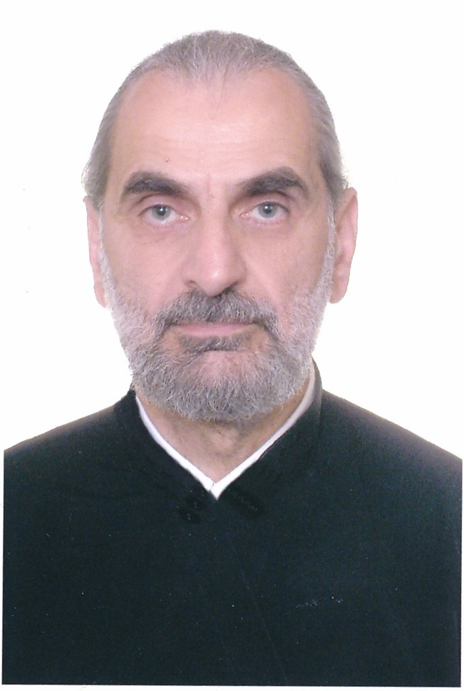 Штатный клирикХрам Рождества Пресвятой Богородицы в КрылатскомСветское образованиесредне-специальное 1972 г. – Средняя специальная музыкальная школа им. Чайковского г. Ереванвысшее 1977 г. – Ереванская Государственная Консерватория им. С. Комитаса, солист оркестра, преподавательДуховное образованиесеминария 1993 г. – МДСХиротонисан17 декабря 1990 г. в сан диаконаДень тезоименитства31 маяНаградыИерархические (богослужебные награды):          2003 г. – двойной орарь;         2010 г. – сан протодиакона.         2016 г. – право ношения камилавкиЦерковные награды (Патриаршая грамота, ордена, медали):  2008 г. – медаль прп. Сергия Радонежского; 2008 г. – Патриаршая грамота;         2012 г. – юбилейная медаль РПЦ в память 200-т-летия победы в Отечественной войне 1812 г..Светские награды:         2007 г. – правительственная награда г. Москвы, медаль «За доблестный труд»;         2011 г. – правительственная награда г. Москвы, Почетное звание «Почетный работник культуры г.                           Москвы»;           2011 г. – ведомственная награда, Почетная грамота Министра культуры РФ «за большой вклад в развитие                            культуры, многолетнюю плодотворную работу»;         2012 г. – государственная награда, орден «Родительская Слава»;         2013 г. – медаль «За труды в просвещении» и медаль «За вклад в развитие музыкального искусства».